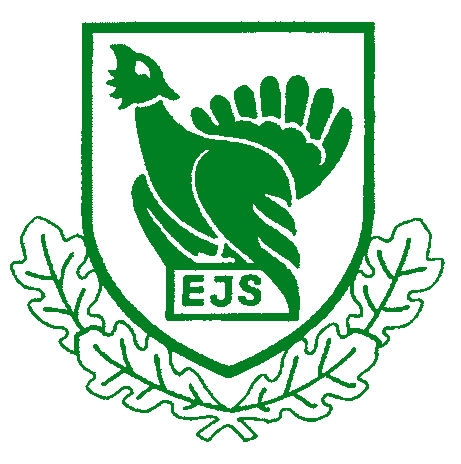                                     Eesti Jahimeeste Seltsi juhatuse koosolekneljapäeval 26.10.2017.a. kell 13.00-16.00Toimumiskoht: Kuristiku 7, Tallinn.Lisainfo: Tõnis Korts, tel 511 8673, tonis.korts@ejs.eePäevakord. Päevakorra kinnitamine. SAKi olukord Eestis. (Harles Kaup, VTA)Ornitoloogiaühingu kampaania veelinnu jahi osas.Metskitse ja põdra jahitähtaegade muutmisest. Hundijahi korraldamine. (Andres Lillemäe)Jahindusliku uurimistöö võimalik tellimine.Jahirahu 2017 ja 2018 väljakuulutamine. Muud küsimused.Järgmise koosoleku aja määramine.